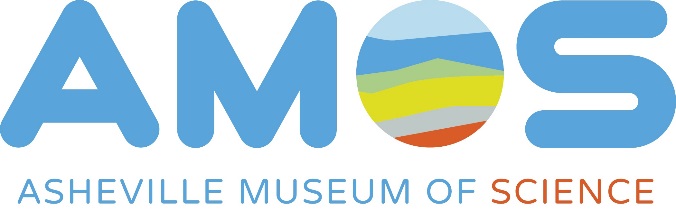 STEAM TEAM Volunteer ApplicationThe application process does not guarantee acceptance into the volunteer program. The volunteer application must be fully completed to be considered. All information is confidential. ___________________________________________________________________PERSONAL INFORMATION__________________________________________________________________________________________________First name							 	Last Name__________________________________________________________________________________________________Address						City,		State			Zip Code_______________________	____________________Parent/Guardian Name #1	Parent/Guardian Name #2_______________________	 ___________________		         ______________________________________Parent/Guardian Phone	#1	Parent/Guardian Phone #2		Parent E-mail Address_________________________________________________________________________________________EDUCATION Current Grade Level: ____________Name of School	: _________________________________Highlight Relevant Courses Taken: __________________________________________________________________				___________________________________________________________________________________INTERESTS/SKILLS__________________________________________________________________________________________________Volunteer Applicant’s Hobbies/Interests__________________________________________________________________________________________________Volunteer Applicant’s skills__________________________________________________________________________________________________Other skills/interests/certifications___________________________________________________________________________________TEACHER or PROFESSIONAL REFERENCE__________________________________________________________________________________________________School or Company__________________________________________________________________________________________________Relationship__________________________________________________________________________________________________Reference Name (First Last)____________________________________ 			_______________________________E-mail of Reference (or Phone if they prefer)			How long have they known you?Please attach a required letter of recommendation. ___________________________________________________________________________________WORK / VOLUNTEER EXPERIENCE (If Applicable)__________________________________________________________________________________________________Organization__________________________________________________________________________________________Position__________________________________________________________________________________________Supervisor Name_________________________				 ______________________________________Phone Number						# Length of Experience___________________________________________________________________________________AVAILABILITYThe Volunteer Program at the Asheville Museum of Science involves a commitment of time and effort, with minimum hours varying with position. Are you willing and able to make commitments and fulfill those commitments to the best of your ability? 	Yes		 No_______________________________________________________________________________________School Year- Weekday availability_______________________________________________________________________________________School Year- Weekend availability _______________________________________________________________________________________Summer Availability- Weekday availability_______________________________________________________________________________________Summer Availability- Weekend availabilityWhy would you like to volunteer at the Asheville Museum of Science?_____________________________________________________________________________________________________________________________________________________________________________________________________________________________________________________________________________________________________________________________________________________________________________________________________________________________________________________________________________________________________________________________________________________________________________________________________________________________________________________________________________________________________________________________________________________________________________________________________________________________________________________________________________	How did you hear about our Volunteer Program?Discrimination PolicyThe Asheville Museum of Science welcomes enthusiastic individuals of all backgrounds. No aspect of our volunteer program is influenced by race, religion, national origin, sex, disability, age, GINA, or any other basis prohibited by federal and state law, but rather by factors such as commitment, dependability, and a desire to be of service. Criminal Background CheckFor certain volunteer areas, it is the policy of the Asheville Museum of Science to require criminal background checks for all prospective volunteers, aged 18+. If a volunteer turns 18 years of age while an active volunteer, you may be asked to complete a background check, at that time.I AgreeI agree that I have read and completed this application thoroughly and truthfully without omission or embellishment to my abilities and/or experience. It is understood that this application, as well as further written documents, will remain confidential within the Asheville Museum of Science. I further understand that if accepted as a volunteer at the Asheville Museum of Science, the relationship may be terminated with cause at the option of the Asheville Museum of Science, or myself.I understand and agree that submitting this application form does not automatically register me as an Asheville Museum of Science volunteer, and that there may be certain qualifications I must meet, including the acceptance of established volunteer policies and procedures before I may begin volunteering. 	    I AgreeSignature of ApplicantTHANK YOU FOR YOUR INTEREST IN THE ASHEVILLE MUSEUM OF SCIENCE!Please e-mail or drop-off completed forms to the museum: Attn: Volunteer Program  or  kclark@ashevillescience.org